MINUTESAnnual General MeetingThursday 9th July 2020Venue:		Hilton, WarwickStart Time:	Following BTC Council MeetingItemActionAppendix1Chairman’s Welcome and ApologiesThe Chair advised that apologies had been received from       R Oldham and A Kalcutt.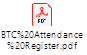 2Approval of Annual General Meeting Minutes held 10th July 2019The Minutes of the BTC Annual General Meeting held on 10th July 2019 were checked and accepted as an accurate record of the meeting:Proposed:	UK ITFSeconded:	BTFFor:		Unanimous3Treasurer’s ReportAccountants financial statements were reviewed and approved:Proposed:	TreasurerSeconded:	TAGBFor:		Unanimous4Chairman’s Report 2019-20The Chair praised all Member Organisations in their reactions to the current pandemic.  In addition, he felt that the Executive Officers had worked tirelessly to ensure all Member Organisations had received up to date information and our best interests were served at all times.6Election of OfficersIn light of the COVID-19 pandemic, Sport England have advised that no sports organisations should hold elections.7Any Other BusinessNone.8Date of Next MeetingTo follow BTC Council Meeting to be held in July 2021, format to be agreed